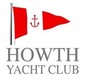 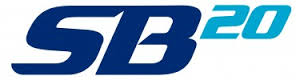 NOTICE OF RACESB20 National ChampionshipsHOWTH YACHT CLUBHowth, Co. DublinFriday 15th to Sunday 17th September 20171.0 	ORGANISING AUTHORITY1.1 	The Organising Authority is Howth Yacht Club.2.0 	RULES2.1 	Races shall be governed by the rules as defined in the ISAF Racing Rules of Sailing, the Prescriptions of the ISA, the SB20 Class Rules, including SB20 amendments to this notice of race, the sailing instructions and any other amendments thereto.2.2	Class Rule C.3.1 shall apply crews shall have to comply with the maximum Crew Weight Limit.2.3	Class Rule C.5.1(1) is deleted.2.4	Class rule C.5.1 (6) is deleted and replaced with “Two paddles of combined minimum weight not less than 1Kg.” This weight requirement will be strictly policed. Added weight will not be treated as part of the paddle.2.5	Class rule C.5.1 (7) will not apply if the items have been removed whilst moored following racing for the purpose of charging only.3.0 	ELIGIBILITY3.1 	The event is open to registered boats of the SB20 class. One person on board must be a Member of the Class Association. During registration, each skipper may be required to show evidence that the boat complies with the Class membership requirements. 3.2     	Any Changes of helm or crew after registration for the event must be applied for and agreed by the Race Committee in advance of the change being made.3.3        All boats must be insured for 3rd party liability with a minimum cover of €3,000,000 or equivalent. 4.0 	CONDITIONS OF ENTRY4.1 	Measurement/Inspection: Boats may be subject to scrutiny before or after any race at the discretion of the Class Measurer or his deputy. The Class Measurer may inspect any boat at any time, and competitors are requested to comply, as far as is reasonable and practical, with the Class Measurer’s requests, which may include the weighing of boats. Failure to do so may result in the protest of that boat by the Class Measurer and/or the Race Committee. Boats evidenced at the time of inspection not to comply with Class Rules will be liable to protest by the Class Measurer and/or the Race Committee. 4.2 	Safety – All boats shall comply with the prescriptions set out in the Class Rules. Boats shall be equipped with a marine VHF radio in working order, the primary purpose of which is to monitor the Race Committee unless otherwise dictated by Class Rules. The channel used will be noted in the sailing instructions.4.3 	All boats shall comply with the prescriptions set out in the current Class Rules and/or the Notice of Race and/or Sailing Instructions, from the time of the first warning signal of the first race until returning alongside the pier following the final race of the series. 4.4        The Organising Authority may require competitors to affix bow numbers and/or sponsor stickers to both sides of the bow for the duration of the event.Entrants will be required to sign a declaration of compliance with all Class Rules and eligibility criteria at registration.5.0 	ENTRIES5.1 	Competitors can make payment on arrival at the club.5.2 	The entry fee is €180 per boat. No entry will be accepted without the appropriate fee and all entries are accepted at the sole discretion of the Organising Authority. 5.3	Entries will be accepted until 15th September, 2017. Late entries may be accepted at the discretion of the Organising Authority.5.4	The Sailing Instructions for the event shall be available at registration and may be placed on the SB20 Ireland and/or the Howth Yacht Club web site.6.0 	REGISTRATION AND SCHEDULERegistration will take place between 1900 and 2000 on Thursday 14th September and between 0900 and 1000 on Friday 15th April at the Race Office in Howth Y.C.Competitors' Briefing will be held on Friday 15th September at  1000 in the clubhouse.Racing will be held from Friday 15th to Sunday 17th. Nine (9) races are scheduled. A maximum of four (4) races will be held on Friday 15th and Saturday 16th. On Sunday 17th the remaining races to complete the schedule will be sailed, to a maximum of three (3) races. The warning signal will be made at  1200 on Friday 15th,1030 on Saturday 16th and 1100 on Sunday 17th. No race will start after  1500 on Sunday 17th except for the restart of a race following a General Recall. The Race Committee reserves the right to alter the schedule of races as they see fit to ensure a sufficient number of races are completed. 7.0 	SCORING7.1 	The Low Point System of RRS Appendix A will be used.7.2 	6 races are scheduled of which 3 shall constitute a series.7.3        When 4 or more races have been completed, a boat’s worst score will be discarded.8.0 	SOCIAL PROGRAMME8.1 	Catering and event information will be available in the club.9.0 	PRIZES9.1	The presentation of prizes will take place as soon as possible following racing on Sunday 17th September 2017. Prizes will be given for the first 3 boats overall and for first in the Silver Fleet.10.	COURSES10.1	Racing will be in waters North of Howth harbour entrance and the start may be up to 3 miles 	from the harbour. 10.2	The course will be of the Windward/Leeward type with exact details specified in the sailing instructions.11.0      LAUNCHING AND BERTHING11.1 	Launching and berthing is included in the entry fee. Launching will take place on Thursday evening between 16.00 and 19.00 and on Friday morning between 0.900and 11.00. Berthing will be supplied by Howth Y.C. 12.0	SAFETY          All competitors will wear adequate personal flotation devices at all times when afloat, except briefly while changing or adjusting clothing or personal equipment. Dry suits and wet suits are not adequate personal flotation devices.13.0	 LIABILITY13.1   Competitors participate in the Championship entirely at their own risk. See RRS Rule 4, Decision To Race. The Organising Authority, SB20 Ireland and their officers, members and volunteers, will not accept liability for the loss of life or property, or personal injury, or damage caused by or arisingout of the SB20 Eastern Championship 2017, including any pre-championship training at the championship site, and competitors take part in the championship entirely at their own risk. The establishment of the Notice of Race and the Sailing Instructions in no way limits or reduces the complete and unlimited responsibilities of competitors being solely and entirely responsible for the management of a boat they are sailing. It is the responsibility of each competitor to participate in a race or to continue racing. A competitor is wholly and exclusively responsible for his or her personal accident and health insurance. A skipper is wholly and exclusively responsible for his or her third party liability insurance on the boat that he or she is sailing.14.0	TEMPORARY MEMBERSHIPAll helms and their crews competing in the Event will be granted Temporary Membership of Howth Yacht Club for the duration of the event and will be bound by the rules of the Club. The Club reserves the right to withdraw such temporary membership.SB20 National Championships 2017Howth Yacht Club 15th to 17th September 2017  Entry Form Boat Name: __________________________Sail Number: _______________Club: ________________________________Owner: ____________________________________ SB20 Member Y / N Address: ________________________________________________________Mobile Phone: _____________________________________E-Mail: __________________________________________Helm Name _______________________ Mobile Ph.__________________ SB20 Member Y/NCrew 1 Name_______________________Mobile Ph.__________________ SB20 Member Y/N	Crew 2 Name_______________________Mobile Ph.__________________ SB20 Member Y/NCrew 3 Name_______________________Mobile Ph.__________________ SB20 Member Y/NBoat entry fee €180.                                          Total enclosed €_________________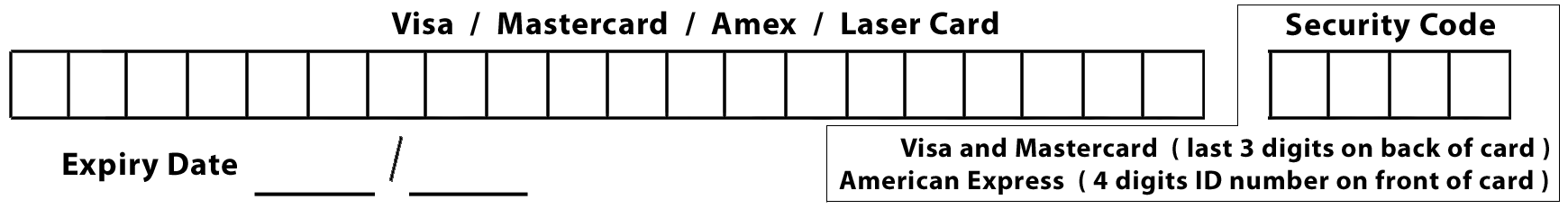 Signature of card holder _________________________________________DECLARATIONI agree to be bound by ‘the rules’ as defined in the Racing Rules of Sailing, the Prescriptions of the ISA, the Class Rules (where applicable) and the Sailing Instructions. I accept that the participation of the above named boat in the championship is at my sole and exclusive risk in every respect. By this entry I hereby indemnify Howth Yacht Club, their officers, members, servants, agents and sponsor(s) in respect of all claims and demands of whatever nature which may be made upon them in connection with or howsoever arising from the participation or intended participation of the above named boat in the Championship, and I acknowledge that Howth Yacht Club, and their officers, servants, agents and sponsor(s) accept no responsibility in respect of loss of life, personal injury or loss of or damage to property, vessel or equipment.Signature: ____________________________________Date:___________________